Special Needs ProgrammeFacilitator Training This training for professionals takes place over three morning sessions on zoom (9 am to 1.30pm). The facilitator training equips participants to use the Special Needs programme with parents (whether in a group or individually). Trained facilitators can choose whether to deliver the PPSN online or in a face-to-face setting. The facilitator training is interactive with lots of opportunity for participation and group learning. If you have any particular learning needs that you would like to share with us, you are welcome to contact us before the training or let us know as we move through the modules.There are regular screen breaks during the modules. See the outline below for a breakdown of the structure and content of the modules, though the exact format of training will be tailored to the exact needs of the participants. A copy of the PPSN Facilitators Manual and Parent Book is required for the duration of the training.  Full attendance at all 3 modules is required for certification and we ask each participant to complete a feedback form at the end of each module. This feedback will help us fine-tune the training modules to ensure you get the most out of the Parents Plus training.Learning Outcomes - by the end of the PPSN Facilitator Training attendees will:Understand the core components of the PPSN including ‘Supporting Families’ ‘Supporting Children’ and ‘Parent Self-care’ elements that make up the programme. Be familiar with and practice using the programme with parents, both in groups and individually.Demonstrate key skills in the strengths-based parent engagement model, facilitating solution-focused group work with parents, including engagement, retention and responding constructively to challenges.Recognise and begin to address the factors that may support or hinder the implementation of the PPSN parent course in their local context.Here is an overview of the topics contained in the PPSN Programme which can be delivered in a group with parents but can also be delivered individually:PPSN Programme Session by Session Content summary (to be delivered with parents)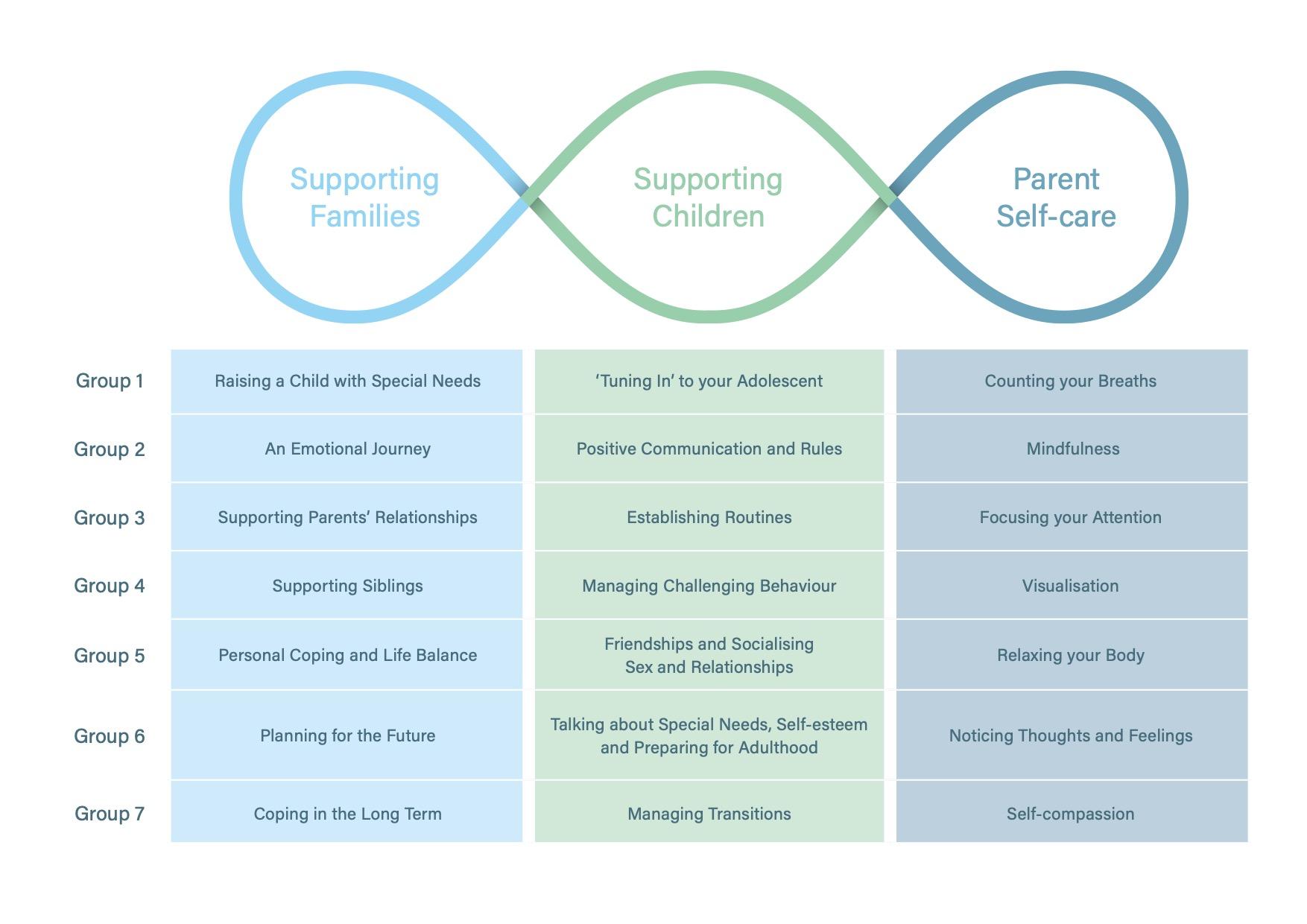 ModuleTopics Covered1Introduction to the PPSN Training and Training Goals for participants Background - Parents Plus and PPSN programme, Research and Evidence baseOverview and familiarising with the PPSN parent programme content and structure (Facilitator Manual and Parent Book)Supporting Families & Supporting Children & Parent Self-care programme topicsPractice - Session Content and Parent Exercises  (small group work/breakouts)2Participant Training Goals ReviewThe Strengths-Based Model & Core solution-focused group work: facilitator skills Dealing with challenges - group dynamics, complex and varying needs, time management and other topics arisingPlanning a group session (small group work/breakouts)Practice - Delivering a group session3Review of programme delivery skillsEnsuring/monitoring the running a good quality programme Parents Plus Quality Protocol - gaining parent feedback and review of progress Practice - Introductory Parent Session and Solution Focussed Goal SettingEngaging parents, getting buy-in and motivation to attend a PPSN programmePractice - Conducting the ‘Group Discussion’ section of the programmeGetting groups started, group design Next Steps and Closing